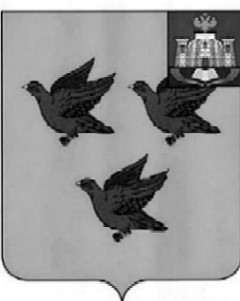 РОССИЙСКАЯ ФЕДЕРАЦИЯОРЛОВСКАЯ ОБЛАСТЬ  АДМИНИСТРАЦИИ ГОРОДА ЛИВНЫПОСТАНОВЛЕНИЕ29 декабря 2023 г.									№ 115О внесении изменений в постановление администрации города Ливны от 24 августа 2012 года №78 «О введении отраслевой системы оплаты труда работников бюджетных и казённых учреждений культуры города Ливны Орловской области»	В соответствии с Указом Президента Российской Федерации от 7 мая 2012 года №597 «О мероприятиях по реализации государственной социальной политики», постановлением администрации города Ливны от 22 апреля 2013 года №226 «Об утверждении плана мероприятий «Изменения в отраслях социальной сферы, направленные на повышение эффективности сферы культуры в городе Ливны Орловской области», в целях поэтапного повышения оплаты труда работников бюджетных и казённых учреждений культуры администрация города Ливны п о с т а н о в л я е т:	1. Внести в постановление администрации города Ливны от 24 августа 2012 года №78 «О введении отраслевой системы оплаты труда работников бюджетных и казённых учреждений культуры города Ливны Орловской области» следующие изменения: 1.1. В приложении 1:1) изложить пункт 7 в следующей редакции: «7. Для работников учреждений культуры базовая единица устанавливается в размере:- 12 330 рублей – для работников учреждений культуры, отнесённых к категории основного персонала;- 10 445 руб. – для административного персонала и работников, не отнесённых к категории основного персонала».2) в приложении 1 к Положению об оплате труда работников бюджетных и казённых учреждений культуры города Ливны Орловской области таблицы 1 и 2 изложить в новой редакции (приложение 1 к постановлению);3) в приложении 2 к Положению об оплате труда работников бюджетных и казенных учреждений культуры города Ливны Орловской области изложить таблицу в новой редакции (приложение 2 к постановлению).4) в приложении 4 к Положению об оплате труда работников бюджетных и казенных учреждений культуры города Ливны Орловской области в пункте 20 подпункт «а» изложить в следующей редакции:«а) надбавка за интенсивность и высокие результаты работы устанавливается работникам учреждений культуры сроком не более 1 года, по истечении которого может быть сохранена или отменена (максимальный размер надбавки 50% от должностного оклада).1.2. В приложении 2 таблицу изложить в новой редакции (приложение 3 к постановлению).	2. Руководителям МБУ «Ливенский краеведческий музей» (Астахов Д.А.)., МКУ «Ливенская городская централизованная библиотечная система» (Елтышева Ю.В.), МБУ «Центр молодежи «Лидер» (Канарская Н.А.) привести локальные акты учреждений по вопросам оплаты труда в соответствие с настоящим постановлением.	3.  Настоящее постановление вступает в силу с 1 января 2024 года, подлежит официальному опубликованию в газете «Ливенский вестник» и размещению на официальном сайте администрации города в информационно-телекоммуникационной сети «Интернет» www.adminliv.ru.4. Контроль за настоящим постановлением возложить на заместителя главы администрации города по социальным вопросам.Глава города								С.А. Трубицин